К вопросу № 8Кандидат в Председатели  Совета СРО «Союз строителей Пермского края»                (кандидатура выдвинута на заседании Совета 10.05.2023 г., протокол № 10)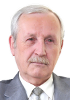 Смольников Леонид Иванович1945 года рождения, образование – средне-специальное.Пенсионер. Более 30 лет работал в строительной отрасли.Почетный строитель России.